Fear Factor Competition 2013General GameplayGame consists of three rounds: a food based game, a puzzle or thinking game and an action/timed game.  See scorecard below for rules and instructions.  Competitors earn points for successfully completing each challenge – competitor with the highest score wins.Answer Sheet & Supply ListRound 1: Goblin’s FeastRound 2: UFO’s (Puzzle type game)Complete List of items in the box:CricketsMeal wormsEarth wormsHairPumpkin guts/seedsslimy spaghettiOliveschicken bonesFish HeadBoiled cauliflower (one big head like a brain)Round 3: Marble Retrieval (speed based game)Fill a tub or bucket with ice water and put 20 marbles in the bottom.  Set another bowl nearby for them to drop the marbles into (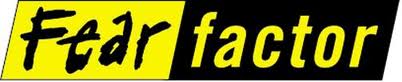 Competitor Name: ________________________________Costume: _______________________________________Round 1: A Goblin FeastRound 2: UFO’sRound 3: Marble Retrieval# Of Marbles retrieved____________		Judge Name/Signature___________________________Round 1: ___________ Round 2: ____________ Round 3: _____________Total Score: _________________Competitor Name: ________________________________Costume: _______________________________________Round 1: A Goblin FeastRound 2: UFO’sRound 3: Marble Retrieval# Of Marbles retrieved____________		Judge Name/Signature___________________________Round 1: ___________ Round 2: ____________ Round 3: _____________Total Score: _________________Official RulesThis game shall be played individually  This game may be played at your own pace and you may complete the three rounds in any order you choose. Scorecards must be turned in to the hostess by 11:30pm.The scorecard given to you must be filled out (scored) by a competing member.  Highest score wins!In the event of a tie, a duel shall be held to determine the winner (game of the hostess’ choosing) Round 1: A Goblin’s FeastYou have been invited to a feast by the Goblin King! Earn his favor by trying his rare Goblin Delicacies.  The more delicacies you try, the more impressed he will be.  The scorecard lists each item you may try and how many points you will receive.  In order to earn the points, you must eat the item in its entirety (excluding any packaging or containers) and may not spit any out.  You get one attempt per item (IE if you try something and spit it out, you can’t get another portion of it and try again).  There is no time limit or points for eating it faster/slower – swallow it whole or savor the flavor if you’d like.  In order to complete this round and qualify to win Fear Factor, you must successfully eat at least one item.  For the judge: if the contestant is unsuccessful at eating an item, enter zero points and sign that line. (20 point maximum)Round 2: UFO’sFind the UFO box on the back deck.  There is an opening marked for you to put your arm through.  Reach in the box and try to identify as many items as possible in three minutes or less.  Once you remove your hand/arm from the box you may not make any more guesses.  You may not remove any items from the box or try to look inside the opening of the box.  The judge will write down your guesses and initial your scorecard.  Earn 2 points for each item guessed correctly (up to 20 points total)Round 3: Marble RetrievalThere is a tub on the back deck labeled marble retrieval that contains some marbles beneath the icy waters.  Using only your feet, collect as many marbles as you can in 60 seconds.  Marbles must be deposited in the bowl nearby to count.  You are disqualified if you tip over the tub.  Get 1 point for each marble collected (up to 20 points total). You may sit or stand to get the marbles.Official RulesThis game shall be played individually  This game may be played at your own pace and you may complete the three rounds in any order you choose. Scorecards must be turned in to the hostess by 11:30pm.The scorecard given to you must be filled out (scored) by a competing member.  Highest score wins!In the event of a tie, a duel shall be held to determine the winner (game of the hostess’ choosing) Round 1: A Goblin’s FeastYou have been invited to a feast by the Goblin King! Earn his favor by trying his rare Goblin Delicacies.  The more delicacies you try, the more impressed he will be.  The scorecard lists each item you may try and how many points you will receive.  In order to earn the points, you must eat the item in its entirety (excluding any packaging or containers) and may not spit any out.  You get one attempt per item (IE if you try something and spit it out, you can’t get another portion of it and try again).  There is no time limit or points for eating it faster/slower – swallow it whole or savor the flavor if you’d like.  In order to complete this round and qualify to win Fear Factor, you must successfully eat at least one item.  For the judge: if the contestant is unsuccessful at eating an item, enter zero points and sign that line. (20 point maximum)Round 2: UFO’sFind the UFO box on the back deck.  There is an opening marked for you to put your arm through.  Reach in the box and try to identify as many items as possible in three minutes or less.  Once you remove your hand/arm from the box you may not make any more guesses.  You may not remove any items from the box or try to look inside the opening of the box.  The judge will write down your guesses and initial your scorecard.  Earn 2 points for each item guessed correctly (up to 20 points total)Round 3: Marble RetrievalThere is a tub on the back deck labeled marble retrieval that contains some marbles beneath the icy waters.  Using only your feet, collect as many marbles as you can in 60 seconds.  Marbles must be deposited in the bowl nearby to count.  You are disqualified if you tip over the tub.  Get 1 point for each marble collected (up to 20 points total).  You may sit or stand to get the marbles.Round 1: A Goblin’s FeastYou have been invited to a feast by the Goblin King! Earn his favor by trying his rare Goblin Delicacies.  The more delicacies you try, the more impressed he will be.  The menu below lists each item you may try and how many points you will receive.  In order to earn the points, you must eat the item in its entirety (excluding any packaging or containers) and may not spit any out.  You get one attempt per item (IE if you try something and spit it out, you can’t get another portion of it and try again).  There is no time limit or points for eating it faster/slower – swallow it whole or savor the flavor if you’d like.  In order to complete this round and qualify to win Fear Factor, you must successfully eat at least one item (19 point maximum).  Tonight’s Menu Includes:Round 2: UFO’sReach in this box and try to identify as many items as possible in three minutes or less.  Once you remove your hand/arm from the box you may not make any more guesses.  You may not remove any items from the box or try to look inside the opening of the box.  The judge will write down your guesses and initial your scorecard.  Earn 2 points for each item guessed correctly (up to 20 points total).  Please sanitize or wash your hands after removing your arm from the box.Round 3: Marble RetrievalI’ve lost my marbles and they’ve gone below the icy waters in the tub below this table.  Help me retrieve them by collecting as many marbles as you can in 60 seconds, using only your feet.  Marbles must be deposited in the bowl nearby to count.  You are disqualified if you tip over the tub.  Get 1 point for each marble collected (up to 20 points total). You may sit or stand to get the marbles.Ideas for Future Years:Round 1: Lock the Doors!Find some large clear plastic container(s) and fill with some keys and lots of live bugs.  Contestants must reach in the box and find a key, pull out the key and see if it’s the right one.  To make it harder, maybe make it so the box isn’t see through and they have to drop the key they just tried back in the box.  Or keep the box see through but make them drop the key back in and make sure the keys all look fairly similar.  Fastest time to unlock their padlock wins.Round 3: The Hairy BeastGet some DIY waxing kits.  You have to apply a small area (maybe 2” x 3”) and pull it off!  Get a certain amount of points just for completing it.  Maybe extra points if you don’t yelp or make a face.Round 2: Hal O Ween MurderedHal O.Ween was brutally murdered and his body parts were scattered everywhere.  Blindfold contestant and send them into a room that is mostly empty except for body parts (Overcooked cauliflower head = brain, frozen peeled grapes = eye, uncooked liver = heart, corn silk or wet yarn = hair, gelatin filled glove = hand, dried apricots = ears, etc).  Contestant must retrieve all the body parts.  Then when they exit they can see what they collected.  Have a plate labeled with the body part name of each and have contestant try to match up which food goes with which body part.  Once the contestant has collected all body parts and gotten them all identified correctly, time is recorded (fastest time wins).Round 3: Worm TransferFill a bowl with live earthworms.  Contestants must use their mouth to pick up each earthworm (one at a time) and move them to a nearby plate.  Fastest time wins.Round 3:  Penny RaceFill a large container full of live earthworms and have numerous pennies at the bottom.  The person must reach through/around the worms and retrieve all the pennies.  Fastest time wins.Round 3: Slackline competitionRound 3: Pillow fight on a balance beamRound 3: Dizzy Izzy#Food NamePoints1Pickled Mussels12Herring13Bonita14SPAM15Milk bone16Cockles27Pulpo (Octopus)28Crunchy Crickets29Dried Worms210Sardines311Veal Hearts3FoodValuePts EarnedJudge’s Name/SignaturePickled Mussels1Herring1Bonita1SPAM1Milk bone1Cockles2Pulpo (Octopus)2Crunchy Crickets2Dried Worms2Sardines3Veal Hearts3FoodValuePts EarnedJudge’s Name/SignaturePickled Mussels1Herring1Bonita1SPAM1Milk bone1Cockles2Pulpo (Octopus)2Crunchy Crickets2Dried Worms2Sardines3Veal Hearts3#Food NamePoints1Pickled Mussels12Herring13Bonita14SPAM15Milk bone16Cockles27Pulpo (Octopus)28Crunchy Crickets29Dried Worms210Sardines311Veal Hearts3